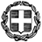 Σας υπενθυμίζουμε ότι:α. Η προσφορά κατατίθεται κλειστή σε έντυπη μορφή(όχι με email ή fax) στο σχολείο και με επισυναπτόμενα τα απαραίτητα δικαιολογητικά σε πρωτότυπη μορφή και όχι με τηλεομοιοτυπία ή μέσω ηλεκτρονικού ταχυδρομείου. β. Να γίνεται αναφορά στα αναγραφόμενα 1 έως 10 στον πίνακα.γ. Να υπάρχει υπεύθυνη δήλωση ότι τα τουριστικά λεωφορεία που θα διατεθούν, διαθέτουν όλες τις προβλεπόμενες από την κείμενη νομοθεσία προδιαγραφές, έγγραφα καταλληλόλητας, ζώνες ασφαλείας, έμπειρους οδηγούς, ελαστικά τελευταίας πενταετίας κ.λ.π. για την μετακίνηση των μαθητών – εκδρομέων. Τα τουριστικά λεωφορεία να βρίσκονται στην αποκλειστική διάθεση του σχολείου σε όλη τη διάρκεια της εκδρομής.δ. Με κάθε προσφορά κατατίθεται από το ταξιδιωτικό γραφείο απαραιτήτως και Υπεύθυνη Δήλωση ότι διαθέτει βεβαίωση συνδρομής των νόμιμων προϋποθέσεων λειτουργίας τουριστικού γραφείου, η οποία βρίσκεται σε ισχύ.ε. Να υπάρχει λίστα σχολείων με τα οποία συνεργάστηκε το γραφείο σας τα τελευταία τρία χρόνια ώστε να μπορούμε να πάρουμε συστάσεις. Θα εκτιμηθούν θετικά θετικές συστάσεις.στ. Στην προσφορά να υπάρχει επιβεβαίωση του ξενοδοχείου για διαθεσιμότητα και, αμέσως μετά την επιλογή τουριστικού γραφείου, για την κράτηση δωματίων υπέρ του ταξιδιωτικού γραφείου που καταθέτει την προσφορά.η. Σε όλη την διάρκεια της εκδρομής να υπάρχει συνοδός του τουριστικού γραφείου.θ. Το ταξιδιωτικό γραφείο θα λάβει υπόψη του ότι από το τελικό ποσό θα παρακρατηθεί εγγύηση καλής εκτέλεσης της εκδρομής σε ποσοστό 25% του συνολικού ποσού, το οποίο θα καταβληθεί ατόκως με την ολοκλήρωση της εκδρομής και εφόσον έχουν πληρωθεί οι όροι της συμφωνίας. Η προκαταβολή θα είναι έως το 20% του συνολικού ποσού και το υπόλοιπο ποσό θα καταβληθεί την πρώτη ημέρα της εκδρομής. Σε περίπτωση μη υλοποίησης της εκδρομής για λόγους που δεν οφείλονται στο σχολείο η προκαταβολή θα επιστραφεί.Όλα τα ανωτέρω αποτελούν προϋπόθεση για την συμμετοχή στο άνοιγμα των προσφορών και δέσμευση του κάθε τουριστικού πρακτορείου. Η συμφωνία με τους όρους της προκήρυξης θα αναφέρεται ρητά στην προσφορά.			Η Δ/ντρια										ΑΙΚΑΤΕΡΙΝΗ ΝΤΑΣΚΑΓΙΑΝΝΗΕΛΛΗΝΙΚΗ ΔΗΜΟΚΡΑΤΙΑΥΠΟΥΡΓΕΙΟ  ΠΑΙΔΕΙΑΣ, EΡΕΥΝΑΣΚΑΙ ΘΡΗΣΚΕΥΜΑΤΩΝ- - - - -ΠΕΡΙΦΕΡΕΙΑΚΗ Δ/ΝΣΗ Π.Ε. ΚΑΙ Δ.Ε. ΑΤΤΙΚΗΣΔΙΕΥΘΥΝΣΗ ΔΕΥΤΕΡΟΒΑΘΜΙΑΣ ΕΚΠΑΙΔΕΥΣΗΣΒ΄ ΑΘΗΝΑΣΕΛΛΗΝΙΚΗ ΔΗΜΟΚΡΑΤΙΑΥΠΟΥΡΓΕΙΟ  ΠΑΙΔΕΙΑΣ, EΡΕΥΝΑΣΚΑΙ ΘΡΗΣΚΕΥΜΑΤΩΝ- - - - -ΠΕΡΙΦΕΡΕΙΑΚΗ Δ/ΝΣΗ Π.Ε. ΚΑΙ Δ.Ε. ΑΤΤΙΚΗΣΔΙΕΥΘΥΝΣΗ ΔΕΥΤΕΡΟΒΑΘΜΙΑΣ ΕΚΠΑΙΔΕΥΣΗΣΒ΄ ΑΘΗΝΑΣΕΛΛΗΝΙΚΗ ΔΗΜΟΚΡΑΤΙΑΥΠΟΥΡΓΕΙΟ  ΠΑΙΔΕΙΑΣ, EΡΕΥΝΑΣΚΑΙ ΘΡΗΣΚΕΥΜΑΤΩΝ- - - - -ΠΕΡΙΦΕΡΕΙΑΚΗ Δ/ΝΣΗ Π.Ε. ΚΑΙ Δ.Ε. ΑΤΤΙΚΗΣΔΙΕΥΘΥΝΣΗ ΔΕΥΤΕΡΟΒΑΘΜΙΑΣ ΕΚΠΑΙΔΕΥΣΗΣΒ΄ ΑΘΗΝΑΣΗμερομηνία: 02/11/2018Αρ. Πρ.: 109311ΣΧΟΛΕΙΟ             3ο ΕΠΑΛ ΧΑΛΑΝΔΡΙΟΥ                3ο ΕΠΑΛ ΧΑΛΑΝΔΡΙΟΥ                3ο ΕΠΑΛ ΧΑΛΑΝΔΡΙΟΥ   22ΠΡΟΟΡΙΣΜΟΣ/ΟΙ-ΗΜΕΡΟΜΗΝΙΑ ΑΝΑΧΩΡΗΣΗΣ ΚΑΙ ΕΠΙΣΤΡΟΦΗΣΧΑΝΙΑ ΚΡΗΤΗΣΗΜ ΑΝ. 03-12-2018, ΗΜ. ΕΠ. 07-12-2018ΧΑΝΙΑ ΚΡΗΤΗΣΗΜ ΑΝ. 03-12-2018, ΗΜ. ΕΠ. 07-12-2018ΧΑΝΙΑ ΚΡΗΤΗΣΗΜ ΑΝ. 03-12-2018, ΗΜ. ΕΠ. 07-12-201833ΠΡΟΒΛΕΠΟΜΕΝΟΣ ΑΡΙΘΜΟΣ ΣΥΜΜΕΤΕΧΟΝΤΩΝ(ΜΑΘΗΤΕΣ-ΚΑΘΗΓΗΤΕΣ)Συνολικά 50±3 μαθητές και 4 καθηγητέςΣυνολικά 50±3 μαθητές και 4 καθηγητέςΣυνολικά 50±3 μαθητές και 4 καθηγητές44ΜΕΤΑΦΟΡΙΚΟ ΜΕΣΟ/Α-ΠΡΟΣΘΕΤΕΣ ΠΡΟΔΙΑΓΡΑΦΕΣΤουριστικό Λεωφορείο, για τη μεταφορά των μαθητών – εκπαιδευτικών από το χώρο του σχολείου στο λιμάνι του Πειραιά και Πλοίο για τη μεταφορά από Πειραιά-Χανιά και αντίστροφα, καθώς και για όλες τις μετακινήσεις που θα πραγματοποιηθούν σύμφωνα με το αποφασισμένο πρόγραμμα.Τουριστικό Λεωφορείο, για τη μεταφορά των μαθητών – εκπαιδευτικών από το χώρο του σχολείου στο λιμάνι του Πειραιά και Πλοίο για τη μεταφορά από Πειραιά-Χανιά και αντίστροφα, καθώς και για όλες τις μετακινήσεις που θα πραγματοποιηθούν σύμφωνα με το αποφασισμένο πρόγραμμα.Τουριστικό Λεωφορείο, για τη μεταφορά των μαθητών – εκπαιδευτικών από το χώρο του σχολείου στο λιμάνι του Πειραιά και Πλοίο για τη μεταφορά από Πειραιά-Χανιά και αντίστροφα, καθώς και για όλες τις μετακινήσεις που θα πραγματοποιηθούν σύμφωνα με το αποφασισμένο πρόγραμμα.55ΚΑΤΗΓΟΡΙΑ ΚΑΤΑΛΥΜΑΤΟΣ-ΠΡΟΣΘΕΤΕΣ ΠΡΟΔΙΑΓΡΑΦΕΣ(ΜΟΝΟΚΛΙΝΑ/ΔΙΚΛΙΝΑ/ΤΡΙΚΛΙΝΑ-ΠΡΩΙΝΟ Ή ΗΜΙΔΙΑΤΡΟΦΗ) Σε ξενοδοχείο 4*(αστέρων) που βρίσκεται σε απόσταση έως 5 km από το κέντρο των Χανίων (2 διανυκτερεύσεις). Στο ξενοδοχείο θα προσφέρεται καθημερινά πρωινό και ημιδιατροφή (δείπνο) σε μπουφέ. Θα εκτιμηθεί θετικά η ύπαρξη  πιστοποίησης HACCP για τα είδη διατροφής που διατίθενται από το ξενοδοχείο. Ο χώρος εστίασης να είναι εντός του ξενοδοχείου και κοινός για όλους τους μαθητές. Τα δωμάτια θα πρέπει να είναι τρίκλινα/τετράκλινα για τους μαθητές και μονόκλινα για τους καθηγητές. Να υπάρχει θέρμανση σε κάθε δωμάτιο.  Να υπάρχει διαβεβαίωση από την ακτοπλοϊκή εταιρεία ότι υπάρχει διαθεσιμότητα καμπινών για τους μαθητές και καθηγητές του σχολείου μας. Σε ξενοδοχείο 4*(αστέρων) που βρίσκεται σε απόσταση έως 5 km από το κέντρο των Χανίων (2 διανυκτερεύσεις). Στο ξενοδοχείο θα προσφέρεται καθημερινά πρωινό και ημιδιατροφή (δείπνο) σε μπουφέ. Θα εκτιμηθεί θετικά η ύπαρξη  πιστοποίησης HACCP για τα είδη διατροφής που διατίθενται από το ξενοδοχείο. Ο χώρος εστίασης να είναι εντός του ξενοδοχείου και κοινός για όλους τους μαθητές. Τα δωμάτια θα πρέπει να είναι τρίκλινα/τετράκλινα για τους μαθητές και μονόκλινα για τους καθηγητές. Να υπάρχει θέρμανση σε κάθε δωμάτιο.  Να υπάρχει διαβεβαίωση από την ακτοπλοϊκή εταιρεία ότι υπάρχει διαθεσιμότητα καμπινών για τους μαθητές και καθηγητές του σχολείου μας. Σε ξενοδοχείο 4*(αστέρων) που βρίσκεται σε απόσταση έως 5 km από το κέντρο των Χανίων (2 διανυκτερεύσεις). Στο ξενοδοχείο θα προσφέρεται καθημερινά πρωινό και ημιδιατροφή (δείπνο) σε μπουφέ. Θα εκτιμηθεί θετικά η ύπαρξη  πιστοποίησης HACCP για τα είδη διατροφής που διατίθενται από το ξενοδοχείο. Ο χώρος εστίασης να είναι εντός του ξενοδοχείου και κοινός για όλους τους μαθητές. Τα δωμάτια θα πρέπει να είναι τρίκλινα/τετράκλινα για τους μαθητές και μονόκλινα για τους καθηγητές. Να υπάρχει θέρμανση σε κάθε δωμάτιο.  Να υπάρχει διαβεβαίωση από την ακτοπλοϊκή εταιρεία ότι υπάρχει διαθεσιμότητα καμπινών για τους μαθητές και καθηγητές του σχολείου μας. 66ΛΟΙΠΕΣ ΥΠΗΡΕΣΙΕΣ (ΠΡΟΓΡΑΜΜΑ, ΠΑΡΑΚΟΛΟΥΘΗΣΗ ΕΚΔΗΛΩΣΕΩΝ, ΕΠΙΣΚΕΨΗ ΧΩΡΩΝ, ΓΕΥΜΑΤΑ κ.τ.λ.)Κατά την διάρκεια της εκδρομής θα γίνουν επισκέψεις σε διάφορους χώρους εκπαιδευτικού ενδιαφέροντος, σύμφωνα με το πρόγραμμα που θα διαμορφώσει το σχολείο σε συνεργασία με το τουριστικό γραφείο που θα επιλεγεί. Κατά την διάρκεια της εκδρομής θα γίνουν επισκέψεις σε διάφορους χώρους εκπαιδευτικού ενδιαφέροντος, σύμφωνα με το πρόγραμμα που θα διαμορφώσει το σχολείο σε συνεργασία με το τουριστικό γραφείο που θα επιλεγεί. Κατά την διάρκεια της εκδρομής θα γίνουν επισκέψεις σε διάφορους χώρους εκπαιδευτικού ενδιαφέροντος, σύμφωνα με το πρόγραμμα που θα διαμορφώσει το σχολείο σε συνεργασία με το τουριστικό γραφείο που θα επιλεγεί. 77ΥΠΟΧΡΕΩΤΙΚΗ ΑΣΦΑΛΙΣΗ ΕΥΘΥΝΗΣ ΔΙΟΡΓΑΝΩΤΗ(ΜΟΝΟ ΕΑΝ ΠΡΟΚΕΙΤΑΙ ΓΙΑ ΠΟΛΥΗΜΕΡΗ ΕΚΔΡΟΜΗ)ΝΑΙΝΑΙΝΑΙ88ΠΡΟΣΘΕΤΗ ΥΠΟΧΡΕΩΤΙΚΗ ΑΣΦΑΛΙΣΗ ΚΑΛΥΨΗΣΕΞΟΔΩΝ ΣΕ ΠΕΡΙΠΤΩΣΗ ΑΤΥΧΗΜΑΤΟΣ  Ή ΑΣΘΕΝΕΙΑΣ, ΙΑΤΡΟΦΑΡΜΑΚΕΥΤΙΚΗ ΠΕΡΙΘΑΛΨΗ, ΔΑΠΑΝΕΣ ΜΕΤΑΦΟΡΑΣ ΛΟΓΩ ΑΝΑΓΚΗΣ ΓΙΑ ΑΜΕΣΗ ΕΠΙΣΤΡΟΦΗ ΜΑΘΗΤΗ Ή ΣΥΝΟΔΟΥ ΚΑΘΗΓΗΤΗ ΣΤΗΝ ΑΘΗΝΑ ΚΛΠ. ΝΑΙΝΑΙΝΑΙ99ΤΕΛΙΚΗ ΣΥΝΟΛΙΚΗ ΤΙΜΗ ΟΡΓΑΝΩΜΕΝΟΥ ΤΑΞΙΔΙΟΥ(ΣΥΜΠΕΡΙΛΑΜΒΑΝΟΜΕΝΟΥ  Φ.Π.Α.)ΝΑΙΝΑΙΝΑΙ1010ΕΠΙΒΑΡΥΝΣΗ ΑΝΑ ΜΑΘΗΤΗ (ΣΥΜΠΕΡΙΛΑΜΒΑΝΟΜΕΝΟΥ Φ.Π.Α.)ΝΑΙΝΑΙΝΑΙ1111ΚΑΤΑΛΗΚΤΙΚΗ ΗΜΕΡΟΜΗΝΙΑ ΚΑΙ ΩΡΑ ΥΠΟΒΟΛΗΣ ΠΡΟΣΦΟΡΑΣΠΑΡΑΣΚΕΥΗ 09/11/2018 11:00ΠΑΡΑΣΚΕΥΗ 09/11/2018 11:00ΠΑΡΑΣΚΕΥΗ 09/11/2018 11:001212ΗΜΕΡΟΜΗΝΙΑ ΚΑΙ ΩΡΑ ΑΝΟΙΓΜΑΤΟΣ ΠΡΟΣΦΟΡΩΝΠΑΡΑΣΚΕΥΗ 09/11/2018 12:00ΠΑΡΑΣΚΕΥΗ 09/11/2018 12:00ΠΑΡΑΣΚΕΥΗ 09/11/2018 12:00